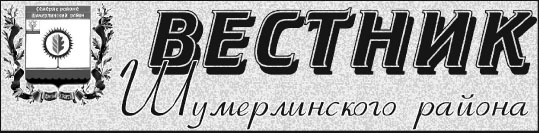   27.04.2021№ 19ПРОТОКОЛ публичных слушаний по вопросу о преобразовании муниципальных образований путем объединения всех сельских поселений, входящих в состав Шумерлинского района Чувашской Республики, и наделения вновь образованного муниципального образования статусом муниципального округа с наименованием Шумерлинский муниципальный округ Чувашской Республики, с административным центром в городе Шумерля деревня Торханы                                                                                          27 апреля 2021 года                                                                                                    Место проведения публичных слушаний: актовый зал МАУ ДО «Спортивная школа им. В. Н. Ярды» Шумерлинского района, по адресу: 429103, Чувашская Республика, Шумерлинский район, д. Торханы, ул. Октябрьская, д.5Время начала: 17 часов 00 минут.Время окончания: 18 часов 10 минут.Инициатор публичных слушаний: Собрание депутатов Шумерлинского района Чувашской Республики.Организатор публичных слушаний: постоянная комиссия Собрания депутатов Шумерлинского района Чувашской Республики по законности, правопорядку, депутатской этике и местного самоуправления.Председательствующий: глава Шумерлинского района – председатель Собрания депутатов Шумерлинского района Чувашской Республики Леонтьев Борис Геннадьевич.Секретарь: заведующий сектором правового обеспечения администрации Шумерлинского района  Чувашской Республики Макарова Надежда Алексеевна.Основание  для  проведения публичных слушаний: решение Собрания депутатов Шумерлинского района Чувашской Республики от 23.03.2021 № 12/3 «О назначении публичных слушаний по проекту решения Собрания депутатов Шумерлинского района Чувашской Республики о преобразовании муниципальных образований путем объединения всех сельских поселений, входящих в состав Шумерлинского района Чувашской Республики, и наделения вновь образованного муниципального образования статусом муниципального округа с наименованием Шумерлинский муниципальный округ Чувашской Республики, с административным центром в городе Шумерля». Повестка дня: О преобразовании муниципальных образований путем объединения всех сельских поселений, входящих в состав Шумерлинского района Чувашской Республики: Большеалгашинского сельского поселения, Егоркинского сельского поселения, Краснооктябрьского сельского поселения, Магаринского сельского поселения, Нижнекумашкинского сельского поселения, Русско-Алгашинского сельского поселения, Торханского сельского поселения, Туванского сельского поселения, Ходарского сельского поселения, Шумерлинского сельского поселения, Юманайского сельского поселения, и наделения вновь образованного муниципального образования статусом муниципального округа с наименованием Шумерлинский муниципальный округ Чувашской Республики, с административным центром в городе Шумерля.Информирование  населения о публичных слушаниях: решение Собрания депутатов Шумерлинского района Чувашской Республики от 23.03.2021 № 12/3 о назначении публичных слушаний с указанием даты, времени и  места проведения публичных слушаний, проектные материалы были опубликованы: - в информационном издании «Вестник Шумерлинского района» № 11 от 23 марта 2021 года, в Шумерлинской общественно-политической газете «Вперед» № 11 (11540) от 26 марта 2021 года,- размещены 23 марта 2021 года на официальном сайте Шумерлинского района Чувашской Республики в информационно-телекоммуникационной   сети  «Интернет», - размещены на  информационных стендах,  оборудованных  в  администрации Шумерлинского района Чувашской Республики. Предложения и замечания принимались с 24 марта по 26 апреля 2021 года.В публичных слушаниях приняли участие  59 граждан.Слушали:Председательствующий Леонтьев Б.Г. ознакомил участников публичных слушаний с повесткой дня и порядком проведения публичных слушаний. Сообщил, что публичные слушания проводятся с целью выяснения мнения населения Шумерлинского района Чувашской Республики по вопросу преобразования муниципальных образований путем объединения всех поселений, входящих в состав Шумерлинского района Чувашской Республики, и наделения вновь образованного муниципального образования статусом муниципального округа с наименованием Шумерлинский муниципальный округ Чувашской Республики, с административным центром в городе Шумерля. До начала проведения публичных слушаний письменных предложений от населения Шумерлинского района Чувашской Республики не поступило. Для ведения протокола публичных слушаний назначил секретаря - заведующего сектором правового обеспечения администрации Шумерлинского района Макарову Надежду Алексеевну. После чего, предоставил слово главе администрации Шумерлинского района Чувашской Республики Рафинову Л.Г. Глава администрации Шумерлинского района Чувашской Республики Рафинов Л.Г. разъяснил участникам публичных слушаний этапы и особенности преобразования Шумерлинского района в Шумерлинский муниципальный округ, перечислил положительные моменты от преобразования. Доложил, что муниципальный округ как новый вид муниципальных образований, был введен Федеральным законом от 1 мая 2019 г. № 87-ФЗ «О внесении изменений  в Федеральный закон «Об общих принципах организации местного самоуправления в Российской Федерации». Данное изменение в федеральном законодательстве быстро нашло поддержку в регионах и уже на 1 января 2020 года был образован 31 муниципальный округ. В настоящее время процессом преобразования охвачены муниципальные образования Республики Удмуртия, Калининградской и Курганской областей. В Чувашской Республике в 2021 году принято решение реализовать данную модель преобразования пилотным проектом в 2-х муниципальных  образованиях – Шумерлинском и Красноармейском районах. При существующей двухуровневой системе управления в районе происходит дублирование полномочий, ответственности, нормотворческой деятельности. Отсутствие в достаточном объеме финансовых средств, квалифицированных кадров в сельских поселениях не позволяет решать некоторые вопросы местного значения. При создании муниципального округа создастся четкая и понятная вертикали власти: один глава, один представительный орган, одна администрация. Представительным органом с учетом мнения населения будут утверждены документы стратегического планирования: стратегия социально-экономического развития территории, план по ее реализации, на основе которых будет формироваться единый бюджет. Таким образом, появится реальная возможность усиления экономической базы объединяемых муниципальных образований, реализации крупных проектов по строительству, благоустройству, капитальному ремонту объектов социальной инфраструктуры, совместного решения тех вопросов местного значения, которые усилиями только нижнего поселенческого звена решить было невозможно. Без внимания не останется ни один населенный пункт. Сохранится связь власти с населением - в структуре администрации муниципального округа предположительно будет создано управление, в который войдут территориальные отделы,  расположенные в ныне действующих администрациях сельских поселений. В связи с преобразованием будет оказана дополнительная финансовая поддержка из республиканского бюджета бюджету округа, которая позволит уже со следующего года реализовать проекты, в каждом населенном пункте.В завершение Рафинов Л.Г. отметил, что публичные слушания по аналогичному вопросу прошли во всех сельских поселениях Шумерлинского района, и в каждом поселении предложенная инициатива по преобразованию Шумерлинского района в Шумерлинский муниципальный округ нашла поддержку у населения. Предложения и замечания: не поступили.Поступил вопрос от депутата Собрания депутатов Шумерлинского района Чувашской Республики Январева В.И., о том, как добиться того, чтобы в рамках создаваемого муниципального округа все сельские поселения развивались равномерно, и не отдавалось предпочтения в реализации проектов конкретной территории.На указанный вопрос исчерпывающий ответ дал глава администрации Шумерлинского района Рафинов Л.Г., подчеркнул, что на именно на представительный орган муниципального округа ляжет ответственность по принятию стратегии социально-экономического развития, в которой должны быть отражены потребности и интересы каждого населенного пункта, входящего в округ. Глава муниципального округа будет отвечать за реализацию данной стратегии, давать ежегодный отчет о своей деятельности.В поддержку преобразования выступил Улисов В.Н. – депутат Собрания депутатов Шумерлинского района Чувашской Республики, Иванов А.В. – председатель Общественного совета Шумерлинского района. Председательствующий предложил участникам публичных слушаний одобрить проект решения Собрания депутатов Шумерлинского района Чувашской Республики «О согласии на преобразование муниципальных образований путем объединения всех сельских поселений, входящих в состав Шумерлинского района Чувашской Республики, и наделения вновь образованного муниципального образования статусом муниципального округа с наименованием Шумерлинский муниципальный округ Чувашской Республики, с административным центром в городе Шумерля».Голосовали: «за» - 59; «против» - 0; «воздержались» - 0.Председательствующий предложил участникам публичных слушаний рекомендовать Собранию депутатов Шумерлинского района Чувашской Республики согласиться на преобразование муниципальных образований путем объединения всех сельских поселений, входящих в состав Шумерлинского района Чувашской Республики: Большеалгашинского сельского поселения, Егоркинского сельского поселения, Краснооктябрьского сельского поселения, Магаринского сельского поселения, Нижнекумашкинского сельского поселения, Русско-Алгашинского сельского поселения, Торханского сельского поселения, Туванского сельского поселения, Ходарского сельского поселения, Шумерлинского сельского поселения, Юманайского сельского поселения, и наделения вновь образованного муниципального образования статусом муниципального округа с наименованием Шумерлинский муниципальный округ Чувашской Республики, с административным центром в городе Шумерля.Голосовали: «за» - 59; «против» - 0; «воздержались» - 0.Решили: Одобрить проект решения Собрания депутатов Шумерлинского района Чувашской Республики «О согласии на преобразование муниципальных образований путем объединения всех сельских поселений, входящих в состав Шумерлинского района Чувашской Республики, и наделения вновь образованного муниципального образования статусом муниципального округа с наименованием Шумерлинский муниципальный округ Чувашской Республики, с административным центром в городе Шумерля».По результатам публичных слушаний рекомендовать Собранию депутатов ёШумерлинского района Чувашской Республики согласиться на преобразование муниципальных образований путем объединения всех сельских поселений, входящих в состав Шумерлинского района Чувашской Республики: Большеалгашинского сельского поселения, Егоркинского сельского поселения, Краснооктябрьского сельского поселения, Магаринского сельского поселения, Нижнекумашкинского сельского поселения, Русско-Алгашинского сельского поселения, Торханского сельского поселения, Туванского сельского поселения, Ходарского сельского поселения, Шумерлинского сельского поселения, Юманайского сельского поселения, и наделения вновь образованного муниципального образования статусом муниципального округа с наименованием Шумерлинский муниципальный округ Чувашской Республики, с административным центром в городе Шумерля.Протокол  публичных  слушаний подлежит размещению на официальном сайте Шумерлинского района Чувашской Республики в информационно-телекоммуникационной сети «Интернет» и опубликованию  в информационном издании «Вестник Шумерлинского района».Председательствующий                                                        Леонтьев Б.Г.Секретарь                                                                                Макарова Н.А.ЗАКЛЮЧЕНИЕо результатах публичных слушаний по вопросу о преобразовании муниципальных образований путем объединения всех сельских поселений, входящих в состав Шумерлинского района Чувашской Республики, и наделения вновь образованного муниципального образования статусом муниципального округа с наименованием Шумерлинский муниципальный округ Чувашской Республики, с административным центром в городе Шумерлядеревня Торханы                                                                                          27 апреля 2021 годаПубличные слушания назначены решением Собрания депутатов  Шумерлинского района Чувашской Республики от 23 марта 2021 года  № 12/3 «О назначении публичных слушаний по проекту решения Собрания депутатов Шумерлинского района Чувашской Республики о преобразовании муниципальных образований путем объединения всех сельских поселений, входящих в состав Шумерлинского района Чувашской Республики, и наделения вновь образованного муниципального образования статусом муниципального округа с наименованием Шумерлинский муниципальный округ Чувашской Республики, с административным центром в городе Шумерля».Оповещение о  проведении  публичных слушаний и проектные материалы опубликованы в информационном издании «Вестник Шумерлинского района» от 23 марта 2021 года № 11, в Шумерлинской общественно-политической газете «Вперед» № 11 (11540) от 26 марта 2021 года,  размещены 23 марта 2021 года на официальном сайте Шумерлинского района Чувашской Республики в информационно-телекоммуникационной  сети  «Интернет», и  на  информационных стендах,  оборудованных  в  администрации Шумерлинского района Чувашской Республики.Предмет публичных слушаний: рассмотрение вопроса о преобразовании муниципальных образований путем объединения всех сельских поселений, входящих в состав Шумерлинского района Чувашской Республики: Большеалгашинского сельского поселения, Егоркинского сельского поселения, Краснооктябрьского сельского поселения, Магаринского сельского поселения, Нижнекумашкинского сельского поселения, Русско-Алгашинского сельского поселения, Торханского сельского поселения, Туванского сельского поселения, Ходарского сельского поселения, Шумерлинского сельского поселения, Юманайского сельского поселения, и наделения вновь образованного муниципального образования статусом муниципального округа с наименованием Шумерлинский муниципальный округ Чувашской Республики, с административным центром в городе Шумерля.Инициатор публичных слушаний: Собрание депутатов Шумерлинского района Чувашской Республики.Организатор публичных слушаний: постоянная комиссия Собрания депутатов Шумерлинского района Чувашской Республики по законности, правопорядку, депутатской этике и местного самоуправления.В публичных слушаниях приняли участие 59 граждан.Публичные слушания были проведены  27 апреля 2021 года с 17 часов 00 минут до 18 часов 10 минут в МАУ ДО «Спортивная школа им. В. Н. Ярды» Шумерлинского района, по адресу: 429103, Чувашская Республика, Шумерлинский район, д. Торханы, ул. Октябрьская, д.5.Заключение о результатах публичных слушаний подготовлено на основе протокола публичных слушаний от 27 апреля 2021 года.В ходе публичных слушаний предложения и замечания не поступили.Участники публичных слушаний РЕШИЛИ:Одобрить проект решения Собрания депутатов Шумерлинского района Чувашской Республики «О согласии на преобразование муниципальных образований путем объединения всех сельских поселений, входящих в состав Шумерлинского района Чувашской Республики, и наделения вновь образованного муниципального образования статусом муниципального округа с наименованием Шумерлинский муниципальный округ Чувашской Республики, с административным центром в городе Шумерля».По результатам публичных слушаний рекомендовать Собранию депутатов Шумерлинского района Чувашской Республики согласиться на преобразование муниципальных образований путем объединения всех сельских поселений, входящих в состав Шумерлинского района Чувашской Республики: Большеалгашинского сельского поселения, Егоркинского сельского поселения, Краснооктябрьского сельского поселения, Магаринского сельского поселения, Нижнекумашкинского сельского поселения, Русско-Алгашинского сельского поселения, Торханского сельского поселения, Туванского сельского поселения, Ходарского сельского поселения, Шумерлинского сельского поселения, Юманайского сельского поселения, и наделения вновь образованного муниципального образования статусом муниципального округа с наименованием Шумерлинский муниципальный округ Чувашской Республики, с административным центром в городе Шумерля.Заключение  о результатах публичных слушаний подлежит размещению на официальном сайте Шумерлинского района в информационно-телекоммуникационной сети «Интернет» и опубликованию  в информационном издании «Вестник Шумерлинского района».Председательствующий                                                        Леонтьев Б.Г.Секретарь                                                                                Макарова Н.А. Вестник Шумерлинского  района ЧРтир. 500 экзг. Шумерля , ул. Октябрьская - 24                           e-mail: shumer@cap.ru                                           Номер сверстан  в отделе информационного и правового обеспечения администрации Шумерлинского района ЧР